MENU W/C MONDAY 27th MAY 2019MONDAYTUESDAYWEDNESDAYTHURSDAYFRIDAY PineappleSliced BananaMelonCream Crackers with Butter (2,7)Bank Holiday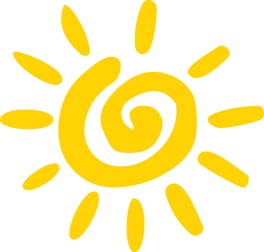 Jacket Potato, Cheese & Baked Beans  (7)Fruit & Yoghurt (7)Fish Cakes, Chips & Peas (2,4,5,7,9)Apple Crumble Cake (2,4,7)Pasta Bolognaise & Veg Sticks(2,7)Cut Fruit Mild Chicken Curry & RiceJellyBreadsticks and Houmous (2,4,7)Cheese and Grapes (7)Pitta Bread and Dips (2,7)Choice of FruitBank HolidayQuorn Chicken Curry, Rice & Naan Bread  (2,4,7,13)Ice Cream (7)Lasagne served with Garlic Bread(2,4,7,13)Fruit saladQuorn Chicken Fajitas with peppers, tomatoes & Cucumber served with Couscous(2,4,7)Oatcakes dipped in Chocolate (2,7)Jacket Potato served with a Mild Quorn Chilli, Cheese and a Salad(2,4,7,13)Shortbread (2,7)